KLAIPĖDOS RAJONO SAVIVALDYBĖS BIUDŽETINĖ ĮSTAIGA SPORTO CENTRASAtvirų Klaipėdos rajono salės futbolo pirmenybių I rato rezultatų lentelė    Rezultatyviausi žaidėjai: 11 įvarčių - E. Anulis (Pempininkai),  9 įvarčiai - A. Marcinkevičius (Pempininkai). 8 įvarčiai -  T. Jonušas (Jonušai), A. Ananjev (Fasoul).Įspėjimai (Praleidžia turą) :KLAIPĖDOS RAJONO SAVIVALDYBĖS BIUDŽETINĖ ĮSTAIGA SPORTO CENTRASAtvirų Klaipėdos rajono salės futbolo pirmenybių II rato rezultatų lentelė    Rezultatyviausi žaidėjai: 18 įvarčių - E. Anulis (Pempininkai). 13 įvarčių – R. Rimutis (City). 12 įvarčių - T. Jonušas (Jonušai).Įspėjimai (Praleidžia turą) : Andrius Lūža (Banga U-19).Eil.Nr.KOMANDA - DALYVIS123456781.FK „PEMPININKAI“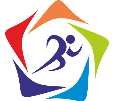 5:237:333:1311:134:2311:136:332.FK „JONUŠAI“2:505:131:703:234:1311:233:313.„AMK“3:701:50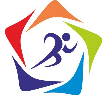 2:605:236:538:231:604. „FASOUL  ARTSPACE“1:307:136:235:133:505:135:235.EDM „STATYBA-SENDVARIS“1:1102:302:501:503:315:435:516.„BANGA U-19“2:401:405:605:333:31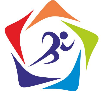 4:230:607.„BANGA U-17“1:1102:1102:801:504:502:40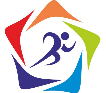 1:608.„KLAIPĖDA CITY“3:603:316:132:505:516:036:13Eil.Nr.KOMANDA - DALYVIS123456781.FK „PEMPININKAI“5:137:333:237:432.FK „JONUŠAI“1:506:616:233:313.„AMK“3:706:616:333:604. „FASOUL  ARTSPACE“3:608:233:605.EDM „STATYBA-SENDVARIS“2:302:6010:236.„BANGA U-19“3:312:8012:438:737.„BANGA U-17“4:702:1004:1203:1408.„KLAIPĖDA CITY“6:336:337:8014:33